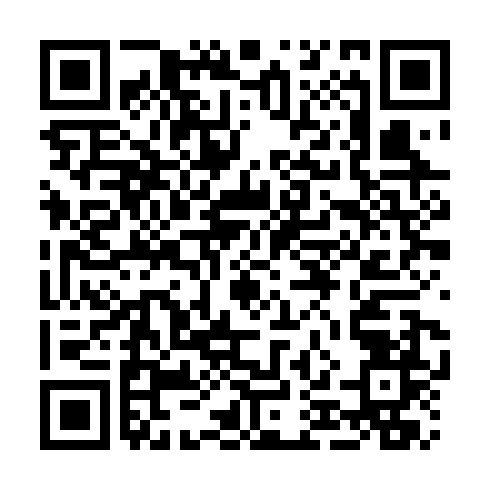 Ramadan times for Wolfsberg im Schwarzautal, AustriaMon 11 Mar 2024 - Wed 10 Apr 2024High Latitude Method: Angle Based RulePrayer Calculation Method: Muslim World LeagueAsar Calculation Method: ShafiPrayer times provided by https://www.salahtimes.comDateDayFajrSuhurSunriseDhuhrAsrIftarMaghribIsha11Mon4:364:366:1712:073:195:585:587:3312Tue4:344:346:1512:073:205:595:597:3513Wed4:324:326:1412:073:216:016:017:3614Thu4:304:306:1212:063:226:026:027:3815Fri4:284:286:1012:063:236:036:037:3916Sat4:264:266:0812:063:246:056:057:4117Sun4:244:246:0612:063:246:066:067:4218Mon4:224:226:0412:053:256:086:087:4419Tue4:194:196:0212:053:266:096:097:4520Wed4:174:176:0012:053:276:106:107:4721Thu4:154:155:5812:043:286:126:127:4822Fri4:134:135:5612:043:286:136:137:5023Sat4:114:115:5412:043:296:156:157:5224Sun4:084:085:5212:033:306:166:167:5325Mon4:064:065:5012:033:316:176:177:5526Tue4:044:045:4812:033:316:196:197:5727Wed4:024:025:4612:033:326:206:207:5828Thu3:593:595:4412:023:336:216:218:0029Fri3:573:575:4212:023:346:236:238:0130Sat3:553:555:4012:023:346:246:248:0331Sun4:524:526:381:014:357:267:269:051Mon4:504:506:361:014:367:277:279:072Tue4:484:486:341:014:367:287:289:083Wed4:454:456:321:004:377:307:309:104Thu4:434:436:301:004:387:317:319:125Fri4:414:416:281:004:387:327:329:136Sat4:384:386:261:004:397:347:349:157Sun4:364:366:2412:594:397:357:359:178Mon4:344:346:2212:594:407:377:379:199Tue4:314:316:2012:594:417:387:389:2110Wed4:294:296:1912:594:417:397:399:22